
GALA 2019 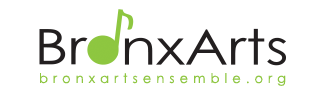  FREE COMMUNITY CONCERTS FOR ALLSPONSORSHIP OPPORTUNITIES$5,000 – BeethovenPrime logo and name placement on the Sponsor’s Poster and on all Gala promotional materials   Logo/name included in all Gala press materials   Inside or back cover full page ad placement in Gala/2020 concert season program   Special recognition, including logo and name, on BAE website for one year post-Gala     Lead private sponsor” designation for two free concerts. 10 tickets* to Gala 2,500 – Ellington Prominent logo/name placement on the Sponsor’s Poster and on all Gala promotional materials   Logo and name included in all Gala press materials   Half page ad in Gala/2020 concert season program   Special recognition, including logo and name, on BAE website for one year post-Gala  Lead private sponsor” designation for two free concerts.  6 tickets* to Gala $1,000 – Bernstein   Logo and name placement on the Sponsor’s Poster and on all Gala promotional materials logo and name included in all Gala press materials   Quarter page ad in Gala/2020 concert season program    Special recognition on BAE website for one-year post-Gala. “Lead private sponsor” designation for one free concert.      4  tickets* to Gala Individual Tickets: $150* * The non-deductible value of each Gala ticket is estimated at $50  Gala and 2020 concert season program  ads: (Black & White only)  Full Page|$500    Half Page|$250    Quarter Page|$150 Completed art must be a JPEG or PDF (300 dpi, Grayscale), please send to Mickey Azirov at Mickeya@bronxartensemble.org. For sponsorship, journal ads, and information,  please contact Ellen Pollan ellenp@bronxartsensemble.org or Susan Fishman susanf@bronxartsensemble.org